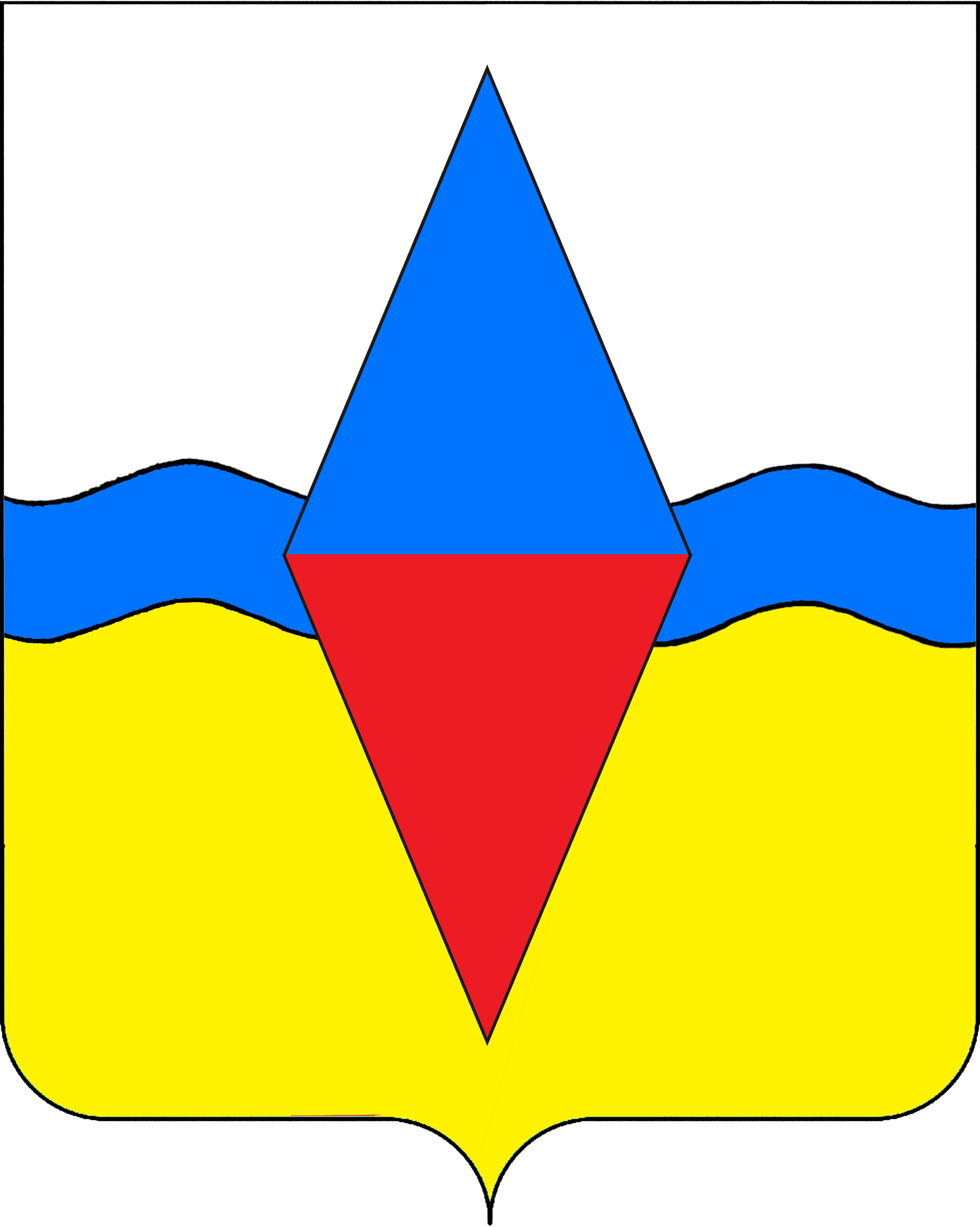 ПОСТАНОВЛЕНИЕАДМИНИСТРАЦИИ ЮГО-СЕВЕРНОГО СЕЛЬСКОГО ПОСЕЛЕНИЯТИХОРЕЦКОГО  РАЙОНАот 02.04.2020                                                                                                          № 35станица Юго-СевернаяОб утверждении концепции развития и благоустройства улиц, площадей, парков, а также инфраструктуры  Юго-Северного сельского          поселения Тихорецкого района для занятий физической                   культурой и спортом  Во исполнение поручения председателя Правительства Российской Федерации от 27 июня 2016 года № ДМ-П9-3732 по выполнению перечня поручений Президента Российской Федерации от 11 июня 2016 года                 № Пр-1138 ГС, в целях развития и благоустройства улиц, площадей, парков,      а также сельской инфраструктуры для занятий физической культурой и спортом п о с т а н о в л я ю:  1.Утвердить концепцию развития и благоустройства улиц, площадей, парков, а также инфраструктуры Юго-Северного сельского поселения Тихорецкого района для занятий физической культурой и спортом (прилагается).  2.Главному специалисту администрации Юго-Северного сельского поселения Тихорецкого района (Тучкова) настоящее постановление разместить на официальном сайте администрации Юго-Северного сельского поселения Тихорецкого района в информационно-телекоммуникационной сети «Интернет».  3.Контроль за выполнением настоящего постановления оставляю за собой.  4.Постановление вступает в силу со дня его подписания.Глава Юго-Северного сельского поселения Тихорецкого района                                             		       А.В. Аулов                                                                         Приложение  УТВЕРЖДЕНА  постановлением администрации Юго-Северного сельского поселения  Тихорецкого района                                                                         от 02.04.2020 № 35Концепция развития и благоустройства улиц, площадей, парков, а также инфраструктуры Юго-Северного сельского поселения Тихорецкого района для занятий физической культурой и спортом1.Общие положения  1.1.Концепция развития и благоустройства улиц, площадей, парков, а также инфраструктуры Юго-Северного сельского поселения Тихорецкого района для занятий физической культурой и спортом (далее - Концепция) направлена на создание условий для осуществления на территории Юго-Северного сельского поселения Тихорецкого района просветительской, физкультурно-оздоровительной и спортивно-массовой работы, а также организации досуга и бытового обслуживания населения всех возрастов.   1.2.Документ входит в систему стратегического планирования социально-экономического развития Юго-Северного сельского поселения Тихорецкого района и учитывает долгосрочные приоритеты. Главным в этой системе является то, что в центр ее поставлен человек-житель Юго-Северного сельского поселения Тихорецкого района, а планы и программы направлены на создание комфортных условий для населения.2.Цель Концепции  2.1.Целью Концепции является создание современного молодежно- спортивного кластера для организации свободного время провождения, активного отдыха и занятия спортом,  а также развития и благоустройства улиц, площадей, парков, инфраструктуры Юго-Северного сельского поселения Тихорецкого района для занятий физической культурой и спортом, посредством проектирования, строительства, реконструкции, капитального ремонта и размещения объектов, предназначенных для пользования неограниченным кругом лиц (объектов общего пользования). 3.Задачи Концепции  3.1.К основным задачам Концепции относятся:   3.1.1. Развитие спортивной инфраструктуры Юго-Северного сельского поселения Тихорецкого района (далее поселение); 23.1.2.Организация и осуществление мероприятий по работе, в первую очередь, с детьми и молодежью; 3.1.3.Популяризация физической культуры, спорта и здорового образа жизни среди населения поселения; 3.1.4.Формирование и реализация мер административной и инфраструктурной поддержки благоустройства поселения;3.1.5.Обеспечение роста удовлетворенности всех возрастных групп населения поселения услугами в сфере спорта, отдыха и развлечений. 4. Характеристика современного состояния инфраструктуры Юго-Северного сельского поселения Тихорецкого района для занятий физической культурой и спортом4.1.На территории Юго-Северного сельского поселения Тихорецкого района функционируют следующие учреждения:муниципальное бюджетное образовательное учреждение средняя общеобразовательная школа № 39 ст. Юго-Северная имени Героя Советского Союза Анатолия Васильевича Ляпидевского, в котором существует спортивный зал, в нем проводятся секции по волейболу, настольному теннису, общей физической подготовке, футболу, легкой атлетике, тхэквондо;муниципальное казенное учреждение культуры «Централизованная клубная система Юго-Северного сельского поселения Тихорецкого района», в котором функционируют следующие клубы по интересам спортивно - оздоровительного направления:клубное любительское объединение «Экватор» (волейбол, футбол, настольный теннис).4.2.На территории Юго-Северного сельского поселения Тихорецкого района имеются следующие объекты для занятий физической культурой и спортом:многофункциональная спортивная площадка с элементами воркаута в станице Юго-Северной;элементы спортивной площадки в ст. Юго-Северной;5. Направления развития физической культурой и спортом5.1.Главными направлениями развития физической культуры и спорта должны стать: комплексное развитие сети учреждений физической культуры и спорта, в первую очередь за счет развития массовых видов спорта, в том числе социально гарантированного уровня обслуживания населения, приближенных к местам проживания населения, а также спорта высших достижений на уровне мировых стандартов; формирование минимально необходимой базы для проведения физкультурно-оздоровительных и спортивных мероприятий путем 3строительства, реконструкции, размещения, капитального и текущего ремонта спортивных сооружений и баз, благоустройство улиц, площади, парков, имеющихся на балансе, учреждений и организаций, общеобразовательных и культурных учреждений;обеспечение непрерывности и преемственности физического воспитания различных возрастных групп населения на всех этапах жизнедеятельности; организация самодеятельного физкультурно-спортивного движения на основе пропаганды физической культуры и спорта, здорового образа жизни, развития доступного населению рынка оздоровительных и спортивных услуг.6. Оценка нормативной правовой базы, необходимой для функционирования и развития социальной инфраструктуры Юго-Северного сельского поселения Тихорецкого района6.1.В целях обеспечения доступности объектов социальной инфраструктуры и обеспечения качества в социальной сфере в Юго-Северном сельском поселении Тихорецкого района разработаны и реализуются следующие нормативные правовые акты: муниципальная программа Юго-Северного сельского поселения Тихорецкого района «Развитие физической культуры и спорта» на 2018-2020 годы, утвержденная постановлением администрации Юго-Северного сельского поселения Тихорецкого района от 09 октября 2017 года № 83;программа комплексного развития социальной инфраструктуры Юго-Северного сельского поселения Тихорецкого района на период 2016-2022 годы, утверждённая решением Совета Юго-Северного сельского поселения Тихорецкого района от 08 декабря 2016 года № 92;муниципальная подпрограмма Юго-Северного сельского поселения Тихорецкого района «Развитие дорожного хозяйства Юго-Северного сельского поселения Тихорецкого района» на 2018-2020 годы, утвержденная постановлением администрации Юго-Северного сельского поселения Тихорецкого района от 09 октября 2017 года № 81;прогноз социально-экономического развития Юго-Северного сельского поселения Тихорецкого района на среднесрочный период (на 2020 год и на плановый период 2021-2022 годов), утвержденный постановлением администрации Юго-Северного сельского поселения Тихорецкого района от                     07 ноября 2019 года № 88;муниципальная программа Юго-Северного сельского поселения Тихорецкого района «Развитие жилищно-коммунального хозяйства Юго-Северного сельского поселения Тихорецкого района», подпрограмма муниципальной программы - «Благоустройство Юго-Северного сельского поселения Тихорецкого района на 2018-2020 годы», утвержденная постановлением администрации Юго-Северного сельского поселения Тихорецкого района от 09 октября 2017 года № 81;4муниципальная программа Юго-Северного сельского поселения Тихорецкого района «Обеспечение безопасности населения» на                                 2018-2020 годы, утвержденная постановлением администрации Юго-Северного сельского поселения Тихорецкого района от 09 октября 2017 года № 78.7.Мероприятия по развитию инфраструктуры для занятий физической культуры и спортом на территории Юго-Северного сельского поселения7.1.Развитие инфраструктуры для занятий физической культурой и спортом на территории Юго-Северного сельского поселения будет осуществляться следующим путем: 7.1.1. Капитальный и текущий ремонт учреждения культуры, укрепление ее материально- технической базы (приобретение спортивного инвентаря, оборудования, техники); 7.1.2.Устройство детской спортивной площадки в станице Юго-Северной:- благоустройство прилегающей территории (озеленение, освещение);7.1.3.Устройство спортивной площадки в поселке Полевом:- установка спортивного городка (турники, брусья, уличные тренажеры);- благоустройство прилегающей территории (озеленение, освещение).  7.2.Выявление на ранних этапах в молодежной среде лидеров способных увлечь за собой молодежные массы, работа с ними, трудоустройство их на летний период для работы на спортивных площадках, создание положительного образа в СМИ, школе и дома как образец для подражания.7.3.Объеденить детский и молодежный спорт с группами здоровья пожилых людей, задействуя педагогический и тренерский состав. Популяризировать семейный спорт и физкультуру (группу выходного дня «Папа, мама, я - спортивная семья»), организовать команды и устроить первенство на приз главы Юго-Северного сельского поселения Тихорецкого района с привлечением (возможных) команд из других поселений.8. Механизм реализации концепции8.1.Механизмы реализации Концепции призваны обеспечить взаимодействие органов местного самоуправления Юго-Северного сельского поселения Тихорецкого района, муниципальных образовательных учреждений (дошкольного, общего начального, общего среднего и дополнительного образования), объединений общественных организаций, действующих на территории Юго-Северного сельского поселения Тихорецкого района, представителей бизнеса и граждан и включает в себя: организацию межведомственного взаимодействия органов местного самоуправления Юго-Северного сельского поселения Тихорецкого района, муниципальных образовательных учреждений (дошкольного, общего начального, общего среднего и дополнительного образования), по вопросам развития физической культуры и спорта; 5привлечение общественности Юго-Северного сельского поселения для организации благоустройства территории сельского поселения;привлечение внебюджетных средств и других материальных ресурсов для реализации Концепции; формирование административного ресурса для обеспечения развития инфраструктуры поселения. 9. Ожидаемый результат реализации Концепции9.1.Реализация Концепции позволит: создать оптимальные условия для развития спорта и видов физической реакции; увеличить количество спортивно-оздоровительных, развлекательных объектов, услуг и мероприятий; привлечь население Юго-Северного сельского поселения к регулярным занятиям физической культурой и спортом, оздоровлению жителей сельского поселения; повысить социально-экономическую эффективность использования территории Юго-Северного сельского поселения.Главный специалист администрации Юго-Северного сельского поселенияТихорецкого района                                                                                 О.Н. Попова